UMW/AZ/PN-121/18     		                                                	Wrocław, 22.11.2018 r.NAZWA POSTĘPOWANIA  Dostawa urządzeń laboratoryjnych na potrzeby jednostek organizacyjnych Uniwersytetu Medycznego we Wrocławiu.Przedmiot zamówienia podzielono na 4 (cztery) części osobno oceniane:Część A – Dostawa inkubatora z atmosferą CO2 oraz pełną szybą wewnętrzną  do hodowli komórkowych na potrzeby Zakładu Histologii i Embriologii Katedry Morfologii i Embriologii Człowieka Uniwersytetu Medycznego we WrocławiuCzęść B – Dostawa inkubatora CO2 do hodowli komórkowej na potrzeby Samodzielnej Pracowni Badań Układu Krążeniu w Katedrze Chorób Serca Uniwersytetu Medycznego we WrocławiuCzęść C – Dostawa zamrażarki do przechowywania materiału biologicznego na potrzeby Kliniki Chorób Serca w Katedrze Chorób Serca Uniwersytetu Medycznego we WrocławiuCzęść D – Dostawa wirówki laboratoryjnej z wyposażeniem na potrzeby Katedry i Zakładu Patologii Jamy Ustnej Uniwersytetu Medycznego we WrocławiuWYNIK dla części A i części CUniwersytet Medyczny we Wrocławiu dziękuje Wykonawcom za udział w ww. postępowaniu.Zgodnie z art. 92 Prawa zamówień publicznych (Pzp), zawiadamiamy o jego wyniku w zakresie części A i C.Kryteria oceny ofert były:dla części ACenę realizacji przedmiotu zamówienia – 60 %,Termin gwarancji przedmiotu zamówienia - 20 %,Termin dostawy przedmiotu zamówienia - 20 %.dla części CCenę realizacji przedmiotu zamówienia – 60 %,Termin dostawy przedmiotu zamówienia - 40 %.Złożone ofertyOfertę złożył następujący Wykonawca, wymieniony w Tabeli: dla części Adla części CInformacja o Wykonawcach wykluczonych z postępowania.Żaden z Wykonawców, którzy złożyli ofertę, nie został wykluczony z postępowania.Informacja o Wykonawcach, których oferty zostały odrzucone i o powodach odrzucenia oferty.Żadna z ofert złożonych w postępowaniu nie została odrzucona.Wybór najkorzystniejszej oferty.Jako najkorzystniejsze wybrano oferty Wykonawców:dla części A"ALAB" Sp. z o.o.ul. Stępińska 22/30 lokal 22200-739 Warszawadla części CEppendorf Poland Sp. z o.o.Al. Jerozolimskie 21202-486 WarszawaTreść ofert wybranych Wykonawców odpowiada treści Siwz, oferty nie podlegają odrzuceniu. Wykonawcy nie zostali wykluczeni z postępowania. Z upoważnienia Rektora Z-ca Kanclerza ds. Zarządzania Administracją UMWmgr inż. Katarzyna Błasiak 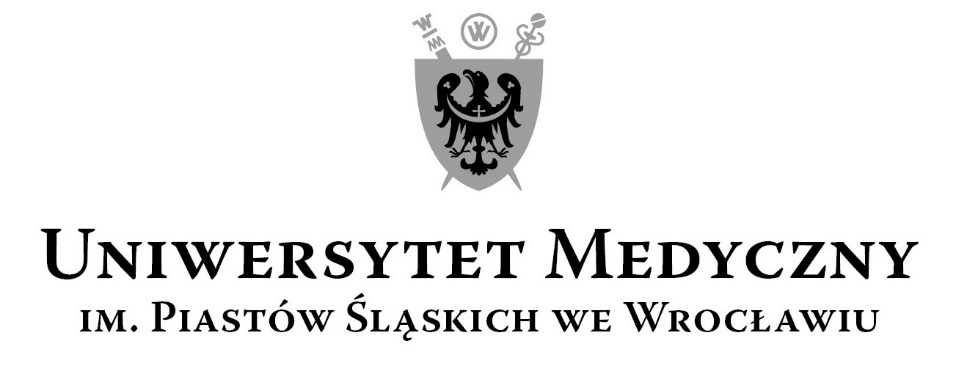 50-367 Wrocław, Wybrzeże L. Pasteura 1Zespół ds. Zamówień Publicznych UMWul. K. Marcinkowskiego 2-6, 50-368 Wrocławfaks 71 / 784-00-45e-mail: olga.bak@umed.wroc.pl 50-367 Wrocław, Wybrzeże L. Pasteura 1Zespół ds. Zamówień Publicznych UMWul. K. Marcinkowskiego 2-6, 50-368 Wrocławfaks 71 / 784-00-45e-mail: olga.bak@umed.wroc.pl L.p.Wykonawca, adresCena brutto przedmiotu zamówieniaTermin gwarancji przedmiotu zamówienia (min. 36 miesięcy od dnia podpisania protokołu odbioru max. 48 miesięcy)Termin realizacji przedmiotu zamówienia (maksymalnie 4 tygodnie od daty podpisania umowy)Łączna punktacja1."ALAB" Sp. z o.o.ul. Stępińska 22/30 lokal 22200-739 Warszawa38 080,80 zł60,00 pkt36 m-cy20,00 pkt4 tygodnie20,00 pkt100,00 pktL.p.Wykonawca, adresCena brutto przedmiotu zamówieniaTermin realizacji przedmiotu zamówienia (maksymalnie 2 tygodnie od daty podpisania umowy)Łączna punktacja1.Eppendorf Poland Sp. z o.o.Al. Jerozolimskie 21202-486 Warszawa64 388,04 zł60,00 pkt2 tygodnie40,00 pkt100,00 pkt